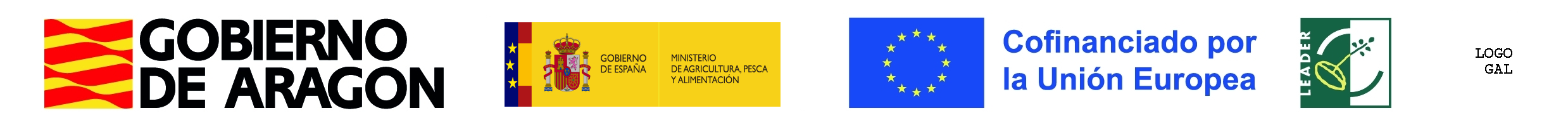 Fecha	Zaragoza, {fecha notificación},Nuestra referencia Asunto DestinatarioSe notifica que la convocatoria ***********************************************(NOMBRE CORTO DE LA CONVOCATORIA), en lo relativo a los proyectos para la aplicación de la Estrategia de Desarrollo Local LEADER correspondiente al Grupo de acción local************************, se ha resuelto mediante resolución de la Presidencia del Grupo de acción local******************************* de fecha {fecha resolución}. Dicha resolución puede consultarse en la sede del Grupo de Acción Local al que pertenece el término municipal en el que va a realizarse la inversión y también en la página del propio Grupo (www.**********.****).Mediante el presente acto se le notifica la citada resolución la que ha sido desestima por las siguientes causas:*****************************************************************************************************************************************************************************************************************************************************************************************************************Contra la citada resolución, que no agota la vía administrativa, se podrá interponer recurso de alzada ante el Consejero de Agricultura, Ganadería y Alimentación en el plazo de un mes contado a partir del día siguiente a aquel que tenga lugar la notificación de este acto, sin perjuicio de cualquier otro recurso que pudiera interponerse. Dicho recurso de alzada podrá presentarse electrónicamente a través de la siguiente url, https://www.aragon.es/tramites/interponer-recursos-ante-la-administracionLA PERSONA RESPONSABLE DE LA PRESIDENCIA DEL GRUPO DE ACCIÓN LOCAL………….Firmado electrónicamente a fecha de firma electrónicaModelo OI-12